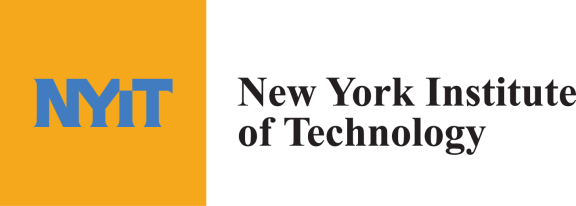 MISSING RECEIPT AFFIDAVIT(Use this form to Use this form document a P-Card transaction when the original or copy of receipt is not available)RECEIPT INFORMATIONSTATEMENT OF REASON FOR MISSING RECEIPT_______________________________________________________________________________________________________________________________________________________________________________________________________________________________________________________________________________________________________________________________________________________________CLAIMANT CERTIFICATIONDate: ___________________Certify that the foregoing Procurement Card transaction receipt is not available or obtainable; and have made every effort to obtain a copy of the receipt from the merchant/vendor and UMB Bank.  This information is true and accurate, and the amount shown is legally due.  Date of Purchase: _______________________________Amount Paid: $ ________________________________Vendor Name: _________________________________Vendor City and State: __________________________Specific Description of Item(s) Purchased (list items on the reverse side of this document if necessary): ____________________________________________________________________________________________________________________________________________________________________________________________________________________________________Specific Description of Item(s) Purchased (list items on the reverse side of this document if necessary): ____________________________________________________________________________________________________________________________________________________________________________________________________________________________________Purpose of the Purchase: ____________________________________________________________________________________________________________________________________________________________________________________________________________________________________Purpose of the Purchase: ____________________________________________________________________________________________________________________________________________________________________________________________________________________________________I,____________________________________________________________________________________________________________(Cardholder Name)(Title)(Title)of_________________________________________________________________________________________________________________(Department Name)(Department Telephone #)(Department Telephone #)Cardholder Signature:___________________________________________Date____________________Reconciler Signature: ___________________________________________Date____________________Authorized Approver Signature:___________________________________________Date____________________